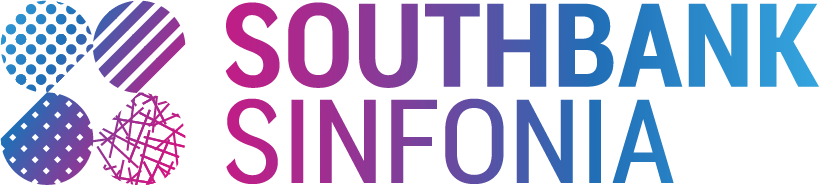 SIMON OVER
MUSIC DIRECTOR AND PRINCIPAL CONDUCTORSimon Over studied at the Amsterdam Conservatoire, the Royal Academy of Music and Oxford University. From 1992 to 2002, Simon was a member of the music staff of Westminster Abbey, and Director of Music at both St Margaret’s Church and the Chapel of St Mary Undercroft in the Palace of Westminster. Since 2015 he has been Music Director at St Clement Danes, the central church of the Royal Air Force. He is the Founder-Conductor of the UK Parliament Choir and has conducted all the choir’s performances in conjunction with the City of London Sinfonia, La Serenissima, London Festival Orchestra and Southbank Sinfonia.Simon is Music Director and Principal Conductor of Southbank Sinfonia. He founded the orchestra in 2002 and has conducted many of its concerts throughout the UK, in Europe and in Asia. He has conducted Southbank Sinfonia in recordings with cellist Raphael Wallfisch, tenor Andrew Kennedy, pianist Alessio Bax, soprano Ilona Domnich and tenor Leo Nucci. In 2009-10 he conducted the orchestra in 71 performances of Every Good Boy Deserves Favour (Tom Stoppard/André Previn) at the National Theatre.In 2006, Simon was appointed Conductor of the Malcolm Sargent Festival Choir and has been associated with the Samling Foundation - working with young professional singers - since its inception. As Music Director of Bury Court Opera he conducted Dido and Aeneas, Rigoletto, La Cenerentola, Eugene Onegin, The Fairy Queen, The Rake’s Progress and Madama Butterfly. Further credits include Guest Conductor of the City Chamber Orchestra (Hong Kong), the Goyang Philharmonic Orchestra (Korea) and directing Mozart’s Bastien und Bastienne for the 2011 Vestfold International Festival in Norway. Recently appointed Principal Guest Conductor of the Southern Sinfonia, New Zealand, in 2013 he conducted a joint concert with the Yamagata Symphony Orchestra and Southern Sinfonia, representing Australia and New Zealand in Tokyo’s Asia Orchestra Week.Simon has worked both as conductor and accompanist with many internationally-acclaimed artists, including Sir Thomas Allen, Sir James and Lady Galway, Dame Emma Kirkby, Dame Felicity Lott, Sir Willard White, Emma Johnson, Simon Keenlyside, Malcolm Martineau, and Amanda Roocroft. As a pianist, his performances with American violinist Miriam Kramer at the Wigmore Hall and Lincoln Center, New York – as well as on several recordings – have received high critical acclaim.Suitable for use in 2019. If you wish to use Simon’s biography after this date, please visit southbanksinfonia.co.uk/press for the latest version.If you require further information, contact Sam Olivier, Communications Manager:sam@southbanksinfonia.co.uk | 020 3957 4132